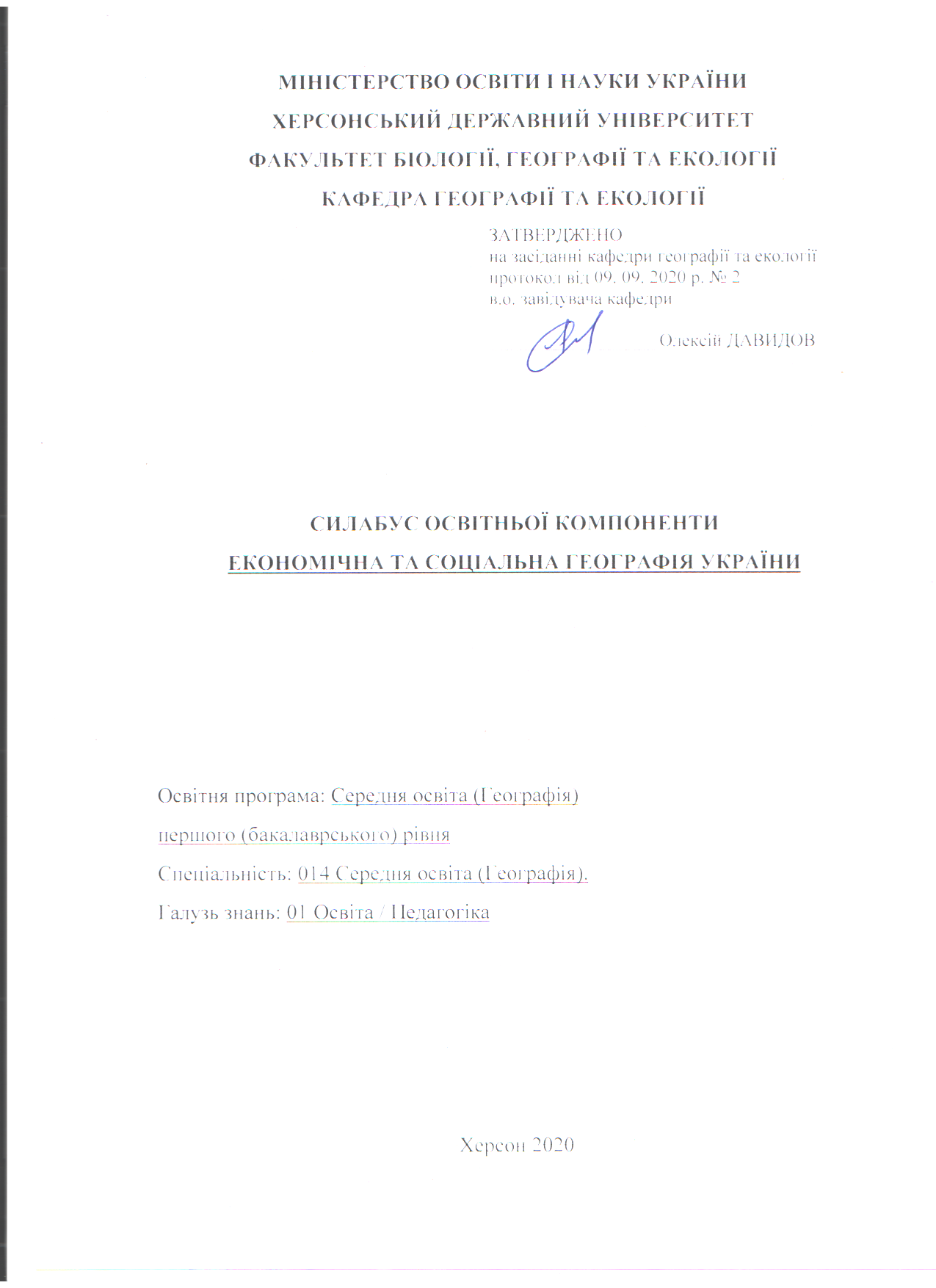 Опис курсуАнотація дисципліни: дисципліна включає теми, пов’язані з особливостями, проблемами та трендами розвитку господарства України у взаємозв’язку із сучасними демографічними процесами. Формує уявлення студентів про природо-ресурсний потенціал України, населення, галузеву структуру господарства та позицію України на світовій арені. Мета та завдання дисципліни:Мета дисципліни: засвоєння студентами знань про сучасну територіальну диференціацію господарського комплексу та населення України, вивчення принципів та факторів просторової організації суспільства України і передумов розвитку господарства.Завдання:1) характеристика суспільно-географічного положення України з усіма взаємозв’язками його складових;2) визначення геополітичних та геоекономічних пріоритетів України;3) аналіз запасів природних ресурсів України з точки зорураціонального природокористування;4) аналіз динаміки чисельності, природного та механічного руху населення України, особливостей його розселення та національного складу, основних рис ринку праці країни та регіонів;5) характеристика господарства України, аналіз особливостей його галузевої і територіальної структури, рівнів соціальноекономічного розвитку та соціальної і економічної безпеки регіонів;6) аналіз чинників формування і функціонування, сучасного стану, територіальної організації, проблем та перспектив розвитку галузей промисловості, сільського господарства та сфери послуг України;7) розкриття основних видів зовнішніх зв’язків України, аналізгеографії їх поширення;Програмні компетентності та результати навчанняПісля успішного завершення дисципліни здобувач формуватиме наступні програмні компетентності та результати навчання:Інтегральна компетентність - здатність розв’язувати складні задачі і проблеми у галузі географічної освіти або у процесі навчання, що передбачає проведення досліджень та/або здійснення інновацій та характеризується невизначеністю умов і вимог до професійної та навчальної  діяльності.Загальні компетентності:ЗК4. Здатність працювати в команді.ЗК7. Здатність застосовувати знання у практичних ситуаціях.Спеціальні (фахові, предметні) компетентності:ФК 8. Здатність усвідомлювати сутність взаємозв’язків між природним середовищем і людиною, розуміти та пояснювати стратегію сталого розвитку людства.ФК 10. Здатність застосовувати базові знання з природничих та суспільних наук у навчанні та професійній діяльності при вивченні Землі (світу), материків і океанів, України.ФК 12. Здатність пояснювати закономірності територіальної організації суспільного виробництва, просторових процесів і форм організації життя людей. ФК 13. Здатність встановлювати роль і місце України у сучасному світі в контексті географічних чинників її розвитку, аналізувати й пояснювати особливості геопросторової організації природи, населення і господарства України та свого регіону. ФК 14. Здатність реалізовувати краєзнавчий підхід на уроках географії, у позакласній і позашкільній роботі з учнівською молоддю.Програмні результати навчання:ПР 12. Усвідомлює цінність захисту незалежності, територіальної цілісності та демократичного устрою України.ПР 14. Пояснює просторову диференціацію географічної оболонки і географічного середовища на глобальному, регіональному та локальному територіальних рівнях.ПР 15. Описує основні механізми функціонування природних і суспільних територіальних комплексів, окремих їхніх компонентів, класифікує зв'язки й залежності між компонентами, знає причини, перебіг і наслідки процесів, що відбуваються в них.ПР 18. Застосовує базовий поняттєвий, термінологічний, концептуальний апарат географії, її теоретичні й емпіричні досягнення на рівні, що дозволяє інтерпретувати природно-географічні та суспільно-географічні явища і процеси, пов’язувати й порівнювати різні погляди на проблемні  питання сучасної географії.ПР 20. Розуміє глобальні суспільно-географічні процеси, вміє складати характеристики населення світу, секторів і галузей світового господарства.ПР 21.  Характеризує і оцінює природні умови і ресурси, населення та господарство України, її роль і місце в сучасних суспільно-географічних процесах у світі; знає і розуміє географічні особливості свого адміністративного регіону.Структура курсуТехнічне й програмне забезпечення/обладнанняКабінет соціально-економічної географії та туризму (тематичні карти, атласи, телевізор).Політика курсуДля успішного складання підсумкового контролю з дисципліни вимагається 100% відвідування очне або дистанційне відвідування всіх лекційних занять. Пропуск понад 25% занять без поважної причини буде оцінений як FX.Високо цінується академічна доброчесність. До всіх студентів освітньої програми відбувається абсолютно рівне ставлення. Навіть окремий випадок порушення академічної доброчесності є серйозним проступком, який може призвести до несправедливого перерозподілу оцінок і, як наслідок, загального рейтингу студентів. Мінімальне покарання для студентів, яких спіймали на обмані чи плагіаті під час тесту чи підсумкового контролю, буде нульовим для цього завдання з послідовним зниженням підсумкової оцінки дисципліни принаймні на одну літеру. Будь ласка, поставтесь до цього питання серйозно та відповідально.Схема курсуСеместр 1Модуль 1. Геополітичне положення України. Умови і фактори територіальної організації господарства України Тема 1. Географічне положення, територія і межі України, їх вплив на територіальну організацію господарства. Адміністративно-територіальний устрій України, перспективи і напрямки вдосконалення (2 год)Тема 2. Геодемографічна ситуація в Україні (2 год)Тема 3. Промисловість України: форми територіальної організації і фактори розміщення (2 год)Семестр 2Модуль 2. Функціонально-галузева структура господарства Тема 4. Паливно-енергетичний комплекс (2 год) Тема 5. Гірничо-металургійний комплекс (2 год)Тема 6. Машинобудування України: галузева і територіальна організація (2 год)Тема 7. Географія хімічної промисловості України (2 год)Теми для самостійного опрацювання:І семестрТема 1. Природно-ресурсний потенціал і соціально-економічна база розвитку господарства України Тема 2. Народногосподарський комплекс України. Особливості формування та розвитку ІІ семестрТема 3. Лісовиробничий комплексТема 4. Будівельний комплекс Тема 5. Функціонально-галузева структура АПК України. Географія агропромислового комплексу України Тема 6. Транспортний комплекс України Тема 7. Антропогенно-техногенне навантаження на довкілля та екологічна ситуація в Україні.9. Система оцінювання та вимоги: форма (метод) контрольного заходу та вимоги до оцінювання програмних результатів навчанняСеместр 1.Модуль 1. Геополітичне положення України. Умови і фактори територіальної організації господарства України (максимальна кількість балів за цей модуль – 60)Форма (метод) контрольного заходу, критерії оцінювання та балиПрактичні роботи – 30 балів (по 10 балів за 3 практичні роботи)Контрольна робота з індивідуальних тем першого семестру 1 - 30 балівФорма контролю у першому семестрі – екзамен (максимальна кількість балів – 40). Семестр 2.Модуль 2. Функціонально-галузева структура господарства (максимальна кількість балів за цей модуль – 40)Форма (метод) контрольного заходу, критерії оцінювання та балиПрактичні роботи – 40 балів (по 10 балів за 4 практичних робіт)Здача тем для самостійного опрацювання  50 балівТест за другий семестр 1 – 10 балівДля отримання диференційованого заліку у другому семестрі потрібно здати всі практичні роботи, включаючи теми, винесені на самостійне опрацювання, а також написати підсумковий тест з дисципліни. Студенти можуть отримати до 10% бонусних балів за виконання індивідуальних завдань, підготовку презентацій, участь у конкурсах наукових робіт, предметних олімпіадах. 10. Список рекомендованих джерел (наскрізна нумерація)ОсновніБарановський М.О. Економічна та соціальна географія України. Реальний сектор економіки: навчальний посібник. Ніжин: Видавець Лисенко М.М., 2018. 376 с.Комплексний атлас України. - К.: ДНВП "Картографія", 2005. — 96 с. Мезенцева Н.І. Економічна та соціальна географія України. Районна частина. Електронний  підручник / автор і упорядник Мезенцева Н.І. – К., 2008.Національний атлас України / НАН України, Інститут географії, Державна служба геодезії, картографії та кадастру ; голов. ред. Національного атласу України Л. Г. Руденко ; голова ред. кол. Б. Є. Патон. — К. : ДНВП «Картографія», 2007. — 435 с.Нємець Л.М. Економічна і соціальна географія України : навчальний посібник / Л.М. Нємець,  П.А. Вірченко, Ю.Ю. Сільченко. – Харків: ФОП Грицак С.Ю., 2014. Пістун М.Д. Регіональна політика в Україні: суспільно-географічний аспект / Пістун М.Д.,  Мезенцев К.В., Тьорло В.О. – К., 2004. ДодатковіДністрянський М.С. Етнополітична географія України: проблеми теорії, методології, практики / М.С. Дністрянський. – Львів, 2006.Доценко А.І. Регіональне розселення в Україні: стан та прогноз / Доценко А.І., Зінич В.Т. та інші. – К., 2007.Маруняк Є. О. Глобалізація та її вплив на розвиток регіонів України. - К.: Реферат, 2007. - 224 с. Руденко В. П. Географія природно-ресурсного потенціалу України. У 3- х частинах: Підручник / В. П. Руденко. – Чернівці: Чернівецький нац.. ун-т, 2010. – 552 с.Семененко В.І. Історія України / Семененко В.І., Радченко Л.О. – Х., 2000.Інтернет-ресурсиЕкономіка України. Політико-економічний журнал. Режим доступу: http://www.economukraine.com.ua/ Державна служба зайнятості. Режим доступу: http://www.dcz.gov.ua/control/uk/indexМіністерство економічного розвитку і торгівлі України. Режим доступу:  http://www.me.gov.ua/Міністерство аграрної політики та продовольства України. Режим доступу:  http://minagro.gov.ua/Міністерство транспорту і зв’язку. Режим доступу: http://www.mtu.gov.ua/Державна служба статистики України [Електронний ресурс] – Режим доступу:  http://www.ukrstat.gov.ua/Статистика населення України [Електронний ресурс] – Режим доступу: http://database.ukrcensus.gov.ua/MULT/Dialog/statfile_c.aspДемографічний щорічник «Населення України» [Електронний ресурс] – Режим доступу: https://ukrstat.org/uk/druk/publicat/Arhiv_u/13/Arch_ nasel_zb .htmНазва освітньої компонентиЕкономічна та соціальна географія України Тип курсуОбов’язкова компонентаРівень вищої освітиперший (бакалаврський) рівень освітиКількість кредитів/годин6 кредитів / 180 годинСеместрІ, ІІ семестрВикладачОмельченко Наталя, кандидат географічних наук, старший викладач кафедриhttps://orcid.org/0000-0002-8067-9433 Посилання на сайт-Контактний телефон, мессенджер+380508206745Email викладача:Nomelchenko92@gmail.comГрафік консультаційза призначеним часом (ауд. 603)Методи викладаннялекційні заняття, практичні роботи, презентації, тестові завдання, індивідуальні завданняФорма контролюЕкзамен, диференційований залікКількість кредитів/годинЛекції (год.)Практичні заняття (год.)Самостійна робота (год.)6 кредитів / 180 годин1614150